CAMEO Communications Benefits for MembersFor members in good standing, CAMEO offers several ways to spread the word about what’s happening at your org: an events calendar, a jobs board, and of course your success stories.    Also, Heidi Pickman, our VP of Programming and Policy, is available for organizational assistance regarding your communications needs:   hpickman@CAMEOnetwork.org or 415-992-4483.In order to take advantage of these benefits, we ask that your organization promote your membership in the vibrant CAMEO network .Put CAMEO’s logo in a visible/appropriate place on your website and link to our website.  Find the code at the bottom of this webpage: https://cameonetwork.org/policy-and-advocacy/communications-resources/Feel free to list CAMEO as a co-sponsor on your special events.  If you need a different version of our logo – just ask!If you're into Twitter, follow CAMEO @CAMEOMicroAnd of course, 'like' MicroBizCA on Facebook:  https://www.facebook.com/MicroBizCAIt’s a two-way street; CAMEO’s happy to engage in your efforts to the extent that time allows.  Please let us know how to connect if we’re not connected.  Also, if you are a new member and have a YouTube channel, make sure we know about it.Email Newsletter: In order to make sure you receive all CAMEO news and updates - including the Must Know, our weekly newsletter - please whitelist @CAMEOnetwork.org  per your email client to ensure CAMEO emails do not go to your Spam folder.Jobs Board: Please send your jobs announcement in a word document and a link to a website posting to Daniela (mailto:dfernandezulen@CAMEOnetwork.org).   Please let us know when a job is filled.  Job postings older than 90 days will be removed unless we are notified.Success Stories: We are always looking for stories that highlight your clients.  Please send stories and hi-res photos (preferably) to Daniela (dfernandezulen@CAMEOnetwork.org).     Note that we do look for diversity (demographic/geographic/industry) in our story bank, so be patient if you send us a story and it takes a while to appear.Events CalendarWe opened up our online calendar to our members to enter their events and classes.   Go to:  http://www.CAMEOnetwork.org/wp-login.php
username: CAMEOMEMBER
password:  goMicro5*^))8  (note: case sensitive)

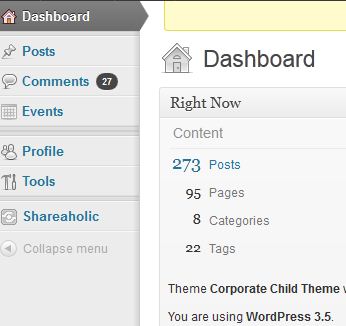 Go to the Events tab on the upper left hand side (see above photo)
Add New
Fill out all fields that have boxes (Name, Date, Time, Location, Details, External Link)  In the description field do not
Check box in front of 'CAMEO Member Event' on right hand side next to the Event Name  (see below)


Hit Submit 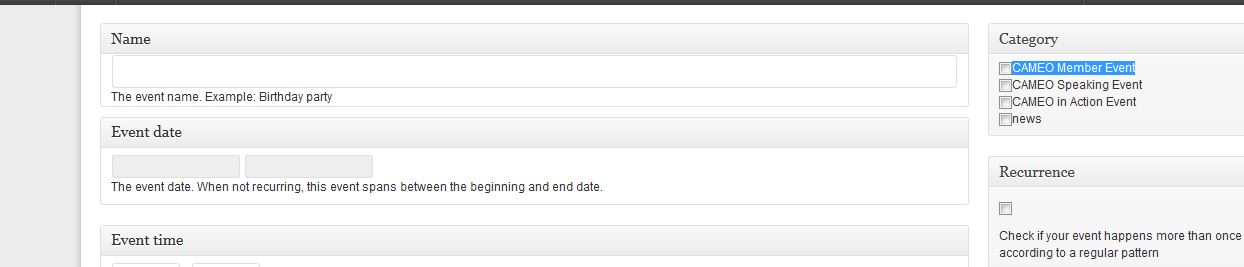 Send Daniela (dfernandezulen@CAMEOnetwork.org)  an email saying that you have submitted an event and it will be approved.